AP US Government Unit 5 Test (PART B)  Executive Branch and Foreign PolicyDIRECTIONS: Select the “BEST” answer for the following:1. In mid term elections, thePresident’s party typically gains seatsPresident’s party typically loses seatsPresident’s coattails are the strongestPresident usually does not become involved.2. Who serves on the Joint Chiefs of Staff?The cabinet secretariesThe commanding officers of each of the servicesThe president’s foreign policy advisersThe secretary of defense, the secretary of homeland security, and the director of the Central Intelligence Agency 3. The U.S. Supreme Court has attempted to limit presidential power in a number of cases. How was the presidency limited in the case U.S. v. Nixon (1974)?Executive Privilege had limitsExecutive Orders were unconstitutionalSigning statements had limitsCabinet authority was diminished4. President’s wear many different hats. The president plays a number of important roles. Which role is being played in the following scenario?“Last night in the president’s State of the Union Address he advocated for universal health care.”Chief ExecutiveCommander-in-ChiefChief DiplomatChief Legislator5. President’s wear many different hats. The president plays a number of important roles. Which role is being played in the following scenario?“Next week the president is scheduled to join the Secretary of State in Geneva for Middle East peace talks.”Chief ExecutiveCommander-in-ChiefChief DiplomatChief Legislator6. Which of the following presidential appointments requires Senate confirmation?Press SecretaryChief of StaffWhite House CounselSecretary of State7. One of the primary tools presidents use to control the bureaucracy is The line-item vetoCongressional oversight committeesCampaign finance reformThe presidential power to appoint and remove top-level administrators8. Which of the following may the president do to limit the power of Congress? The president can veto particular items or language in a bill while passing the remainder of the billThe president can veto a congressional bill that has passed the House and SenateThe president can refuse to spend money that Congress has appropriatedThe president can impeach selected members of Congress. 9. “To the victors belong the spoils” is a term MOST frequently attributed to PresidentAbraham LincolnTheodore RooseveltAndrew JacksonFranklin D. Roosevelt 10. The Department of Homeland Security was created as a response toThe Vietnam WarThe Persian Gulf WarThe War of 1812The September 11, 2001 terrorist attacks 11. The higher the President stands in the pollsThe easier it is to persuade others to support Presidential initiativesThe less support he needs in CongressThe less likely he will initiate new policy venturesThe less need there is for Presidential public appearances12. President ____________ warned against the development of a military-industrial complex.George WashingtonAbraham LincolnWoodrow WilsonDwight D. Eisenhower 13. Which of the following is an accurate comparison of cabinet-level departments and regulatory agencies?  14. Which of the following is an accurate comparison of formal and informal powers of the presidency?    15. Which of the following is an accurate comparison of formal and informal powers of the presidency?    16. Which of the following is an accurate comparison of Cabinet departments and regulatory agencies?     17. Which of the following is an accurate comparison checks and balances between Congress and the President? “Subject to the provisions of subsection (b), an employee may take an active part in political management or in political campaigns, except an employee may not—(1) use his official authority or influence for the purpose of interfering with or affecting the result of an election;(2) knowingly solicit, accept, or receive a political contribution from any person…(3) run for the nomination or as a candidate for election to a partisan political office; or(4) knowingly solicit or discourage the participation in any political activity of any person who—(A) has an application for any compensation, grant, contract, ruling, license, permit, or certificate pending before the employing office of such employee; or(B) is the subject of or a participant in an ongoing audit, investigation, or enforcement action being carried out by the employing office of such employee..”--Hatch Act, amended 199318. What is the purpose of the Hatch Act as amended?To prohibit federal employees from engaging in partisan political activity while on dutyTo promote transparency in the federal bureaucracy during the transition from one president to the next To authorize greater use of discretion in bureaucratic decision makingTo prohibit awarding government jobs based on partisan loyalty19. Under the spoils system, who was awarded jobs in the federal bureaucracy?Those who scored highest on aptitude testsThose who did not affiliate with a political party Those who previously served in the military Those who helped candidates win election20. By whom are Cabinet secretaries chosen and confirmed? The president; the SenateThe president; the House of Representatives The president; the Supreme CourtThe Senate; the president21. Which of the following is a government corporation?The Food and Drug AdministrationThe Federal Elections CommissionThe U.S. Postal ServiceThe Occupational Safety and Health Administration22. American foreign policy is conducted mostly by theSenate Foreign Relations CommitteePresident and the Executive BranchNational Security AgencyJoint Chiefs of Staff23. Which of the following is the most important national security issue the United States has faced since the end of the Cold War? The spread of terrorismA dramatic increase in nuclear proliferationAn increasing isolationist Defense DepartmentThe inability to secure cooperation and commitments from allies 24. Treaties in the United States are ratified by a (n)Two-thirds vote in CongressTwo-thirds vote in the HouseTwo-thirds vote in the SenateExecutive order of the President 25. The Constitution divided foreign policy powers betweenThe Democrats and the RepublicansCongress and the Supreme CourtCongress and the PresidentThe President and the Supreme Court 26. Which of the following scenarios best exemplifies a president’s use of the bully pulpit?The president engaged in hard-nosed negotiations with IranThe president traveled the country giving speeches about raising the minimum wageThe president submitted to Congress a piece of legislation that increased his military powerThe president traveled to another country for a peace summit27. Which of the following describe a unified government?When the president and a majority of Congress are from the same political partyWhen the president and a majority of the Cabinet are from the same political partyWhen the president and a majority of the Supreme Court are from the same political partyWhen the president and a majority of the state governors are from the same political party28. Historically, vice presidents were selected as presidential running mates to  Balance the ticketProvide for an excellent successor in the event of the president’s deathProvide the president with policy expertiseServe as the president’s equal partner in running the nation29. In order to impeach a President, it takesA majority vote in the House of RepresentativesA 2/3 vote in the House of RepresentativesA majority vote in the SenateA 2/3 vote in the Senate. THERE is an idea, which is not without its advocates, that a vigorous Executive is inconsistent with the genius of republican government. The enlightened well-wishers to this species of government must at least hope that the supposition is destitute of foundation… Energy in the Executive is a leading character in the definition of good government…. A feeble Executive implies a feeble execution of the government. A feeble execution is but another phrase for a bad execution; and a government ill executed, whatever it may be in theory, must be, in practice, a bad government…. The ingredients which constitute energy in the Executive are, first, unity; secondly, duration; thirdly, an adequate provision for its support; fourthly, competent powers.  The ingredients which constitute safety in the republican sense are, first, a due dependence on the people, secondly, a due responsibility.  Those politicians and statesmen who have been the most celebrated for the soundness of their principles and for the justice of their views, have declared in favor of a single Executive and a numerous legislature…. --Alexander Hamilton, Federalist No. 70, 178830. Which of the following did Alexander Hamilton advocate for in Federalist No. 70?A weak figurehead as presidentLegislative powerA strong, energetic executiveA plural executive 31. Which of the following is a member of the cabinet?Secretary of the NavyWhite House Chief of StaffSpeaker of the HouseAttorney General 32. Executive departments, collectively called the Cabinet, are empowered with vast statutory authority to implement public policy as written into law by Congress and approved by the president. This executive department is responsible for implementing foreign policy.State DepartmentTreasury DepartmentDefense DepartmentDepartment of Education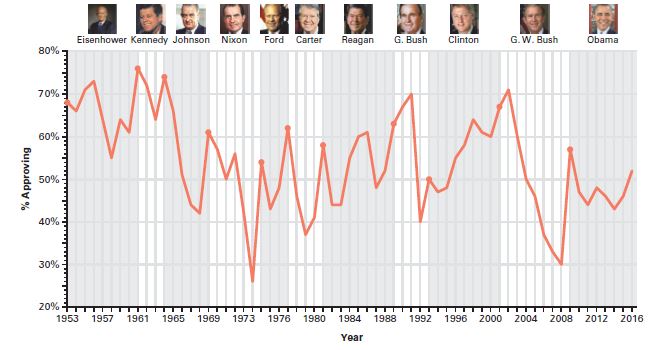 33. Based on the graph, which of the following statements about presidential approval is accurate?George W. Bush maintained a high approval rating throughout his presidencyBill Clinton’s approval rating was well over 90 percent during his first termBarack Obama’s approval rating was lower in 2012 than when he took officeRonald Reagan’s approval rating was never higher than 50 percent34. Which of the following might the president use in foreign matters in his role as chief diplomat?Pocket vetoesExecutive privilegeExecutive agreementsSigning statements 35. President’s wear many different hats. The president plays a number of important roles. Which role is being played in the following scenario?“Late last night the president ordered a drone strike on a strategic enemy in Africa. Critics complained.”Chief ExecutiveCommander-in-ChiefChief of PartyChief Legislator“He shall have Power, by and with the Advice and Consent of the Senate, to make Treaties, provided two thirds of the Senators present concur; and he shall nominate, and by and with the Advice and Consent of the Senate, shall appoint Ambassadors, other public Ministers and Consuls, Judges of the supreme Court, and all other Officers of the United States, whose Appointments are not herein otherwise provided for, and which shall be established by Law: but the Congress may by Law vest the Appointment of such inferior Officers, as they think proper, in the President alone, in the Courts of Law, or in the Heads of Departments.”--Article II, Section 2, U.S. Constitution, 178736. Which constitutional power does the president share with the Senate?Making treatiesDeclaring warGranting pardonsReceiving foreign ambassadors37. Which of the following is a judicial power given to the president?Determining the Supreme Court’s docketNominating federal judgesEstablishing the jurisdiction of the federal courts including the Supreme CourtDetermining the constitutionality of judicial acts 38. Which citizen is ineligible to become president?A natural-born citizenSomeone who is 37 years old Someone who has lived in the United States for 20 yearsSomeone who has already been elected president twice39. What does the Twenty-second Amendment do?Requires that presidents be natural-born citizensLimits the president’s terms of office Requires the president to be a resident of the United States Requires the president to be at least 35 years old40. The law enacted in 1939 to prohibit federal employees from becoming directly involved in political campaigns was called the  Campaign Reform ActFederal Employees Political Activities ActPendleton ActHatch Act41. What was intended to give Congress a greater voice in the decision to introduce American troops into hostilities?The Twenty-second AmendmentExecutive privilege The legislative vetoThe War Powers Resolution42. What is the role of the National Security Council?To link the president’s foreign and military policy advisersTo keep the president and first family secureTo administer the armed forcesTo provide the president with national security policy advice from the opposing party’s perspective 43. What refers to the authority of administrators in the federal bureaucracy to make choices concerning the best way to implement policies?AdjudicationDiscretionDivision of laborExecutive control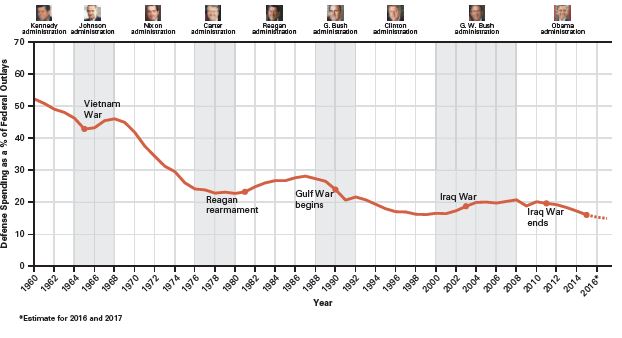 Source: Office of Management and Budget44. During which of the following events did U.S. military spending comprise the highest percentage of federal spending?The Vietnam WarThe Reagan administration The war in IraqThe war in Afghanistan45. How does the graph illustrate Congress’s power over the United States’ foreign policy? Congress can limit foreign policy funds for presidents under investigationCongress, with its power of the purse, must authorize appropriations for defense spendingCongress can refuse to declare war to prevent the military from executing the president’s foreign policy wishesCongress can replace the secretary of state with someone who will implement foreign policy according to Congress’s wishesUse the following reading to answer questions 46-47First, for open, competitive examinations for testing the fitness of applicants for the public service now classified or to be classified hereunder. Such examinations shall be practical in their character, and so far as may be shall relate to those matters which will fairly test the relative capacity and fitness of the persons examined to discharge the duties of the service into which they seek to be appointed.
Second, that all the offices, places, and employments so arranged or to be arranged in classes shall be filled by selections according to grade from among those graded highest as the results of such competitive examinations.
Third, appointments to the public service aforesaid in the departments at Washington shall be apportioned among the several States and Territories and the District of Columbia upon the basis of population as ascertained at the last preceding census…. --Pendleton Act, 188346. How did the Pendleton Act (1883) reform the system of hiring and firing of most federal employees?It required hiring and firing decisions to be based on partisan loyalty rather than meritIt required hiring and firing decisions to be based on merit rather than partisan loyaltyIt continued to allow hiring on the basis of merit but made firing federal employees easierIt continued to allow hiring on the basis of partisan loyalty, but made firing federal employees more difficult47. Which of the following was system created by the Pendleton Act designed to address?Executive privilegeThe spoils systemDivision of labor within the governmentBureaucratic slowdown in the government48. Once a policy decision has been made, such as by passing a legislative act or issuing an executive order, the bureaucracy is responsible forJudging its meritsFunding itIts ratificationIts implementation49. The order of succession to the presidency, should the President be unable to fulfill their duties, is:Vice President, President Pro Temp of the Senate, Speaker of the House, cabinet members in order that their department was createdVice President, Speaker of the House, President Pro Temp of the Senate, cabinet members in order that their department was createdVice President, Chief Justice of the Supreme Court, President Pro Temp of the Senate, Speaker of the HouseVice President, Speaker of the House, President Pro Temp of the Senate, Chief Justice of the District Court 50. Who are the three main players in an iron triangle?Congress, the president, and the courtsBusinesses, interest groups, and political action committees Politicians, candidates, and bureaucratsBureaucratic agencies, interest groups, and congressional committees and subcommittees51. Which of the following is a part of the federal bureaucracy?The Department of DefenseThe U.S. House of Representatives The U.S. Supreme CourtThe Democratic Party52. Among the President’s constitutional powers as a maker of foreign policy is the power toDeclare warRatify treaties Extend diplomatic recognition to foreign governmentsAppropriate foreign-aid funds53. President’s possess both formal and informal powers. Many of the informal powers are based upon tradition. These powers are not found in the constitution but are routinely practiced without any reservations. What informal power is being exercised in the following scenario?“The president orders the Wildlife Service to crack down on animal trafficking. Congress left out.”Executive OrderExecutive PrivilegeExecutive signing statementExecutive Agreement54.  A constitutional duty of the Vice President is toPreside over the House and cast deciding votes in case of a tieAttend the funerals of foreign leaders on behalf of the PresidentRaise funds for party candidatesPreside over the Senate and cast the deciding vote in the event of a tie Senatorial vote.   55. Congress's role in foreign policy making includes which of the following?Commanding the armed forcesSigning treatiesAppointing ambassadorsDeclaring warAnswers: BBADCDDBCDADACABBADACBACCBAAACDACCBABDBDDABABBBDBDACADDCabinet-Level DepartmentsRegulatory AgenciesAFifteen Cabinet departments, each with a secretary or head that serves on the president’s CabinetCreated and empowered by Congress to monitor particular industries and enforce unique lawsBCabinet Secretaries can run their department in their own way and cannot be removed without Senate approvalRegulatory agencies are usually larger than departments in both employees and fundingCInclude the Federal Election Commission and the Securities and Exchange CommissionSenior level agency directors get an automatic seat on the president’s CabinetDNine federal organizations that carry out the nation’s businessAre usually within a department and work under the direction of a White House staff memberFormalInformalAPurchasing land from a foreign nationVetoing legislation to prevent a bill from becoming a lawBUsing the bully pulpit to influence public opinionMake political appointmentsCActing as Commander in chief of the armed forcesIssuing executive ordersDUsing the power of the purseUsing signing statements to shape legislationFormalInformalANegotiate treaties Signing executive agreementsBCommander in Chief of the armed forcesCan veto legislationCAppoints heads of Congressional CommitteesAppoints member of their cabinetDPurchasing landAppointing judgesCabinetRegulatory AgenciesAConsists of 20 departmentsHeads are appointed by the PresidentBCreated to advise the presidentRun by panels of administrators called Boards or Commissioners CMembers are confirmed with House approvalMembers serve life-time termsDConsists of 15 departments Cannot act without congressional approvalCongressPresidentACan appoint judgesThe president must confirm judgesBCan pass legislationCan veto legislationCCan appoint cabinet membersCan confirm cabinet membersDCan negotiate treaties Can ratify treaties